NEW PATIENT INFORMATION FORM		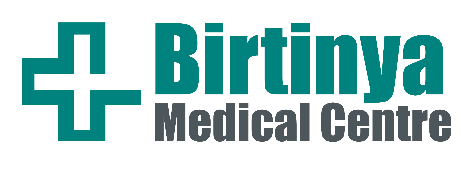 Payment for your consultation must be made directly after your consultation,I CONSENT TO THE FOLLOWING (Please tick accordingly): I agree to my emergency contact and/or next of kin being contacted in the case of an emergency or if we are unable to contact you for healthcare reasons. I agree to receive SMS messages and/or emails for appointment confirmations, results follow up notifications and preventative health reminders. I understand that the doctors at this practice will not prescribe Schedule 8 drugs, antipsychotics, benzodiazepines, or opioids to New Patients I agree to the GP and/or Nurse at Birtinya Medical Centre accessing and uploading information to My Health Record for the provision of healthcare in accordance with national legislation. I Understand Birtinya Medical Centre is a private billing practice and payment must be made directly after the consultationSigned: ______________________________________________Date: ______________________________New Patient InformationNew Patient InformationNew Patient InformationNew Patient InformationNew Patient InformationNew Patient InformationNew Patient InformationNew Patient InformationNew Patient InformationNew Patient InformationNew Patient InformationNew Patient InformationNew Patient InformationDate of Birth  Title:  Miss     Mrs    Ms     Mr     Mstr     Dr                                                                                                                   Title:  Miss     Mrs    Ms     Mr     Mstr     Dr                                                                                                                   Title:  Miss     Mrs    Ms     Mr     Mstr     Dr                                                                                                                   Title:  Miss     Mrs    Ms     Mr     Mstr     Dr                                                                                                                   Title:  Miss     Mrs    Ms     Mr     Mstr     Dr                                                                                                                   Title:  Miss     Mrs    Ms     Mr     Mstr     Dr                                                                                                                   SurnameFirst NameFirst NameMiddle NamePreferred NamePreferred NamePreferred NameBirth Sex Male   Female Male   Female Male   FemaleGender IdentityGender Identity Male    Female   non-binary  Transgender MTF/FTM     Other please state:- Male    Female   non-binary  Transgender MTF/FTM     Other please state:- Male    Female   non-binary  Transgender MTF/FTM     Other please state:- Male    Female   non-binary  Transgender MTF/FTM     Other please state:- Male    Female   non-binary  Transgender MTF/FTM     Other please state:- Male    Female   non-binary  Transgender MTF/FTM     Other please state:- Male    Female   non-binary  Transgender MTF/FTM     Other please state:-Pronouns He/Him/His                    She/Her/Hers                   They/Them/Theirs   He/Him/His                    She/Her/Hers                   They/Them/Theirs   He/Him/His                    She/Her/Hers                   They/Them/Theirs   He/Him/His                    She/Her/Hers                   They/Them/Theirs   He/Him/His                    She/Her/Hers                   They/Them/Theirs   He/Him/His                    She/Her/Hers                   They/Them/Theirs   He/Him/His                    She/Her/Hers                   They/Them/Theirs   He/Him/His                    She/Her/Hers                   They/Them/Theirs   He/Him/His                    She/Her/Hers                   They/Them/Theirs   He/Him/His                    She/Her/Hers                   They/Them/Theirs   He/Him/His                    She/Her/Hers                   They/Them/Theirs   He/Him/His                    She/Her/Hers                   They/Them/Theirs  Ethnicity:  Aboriginal & Torres Strait Islander     Aboriginal       Torres Strait Islander Australian, non-indigenous      Other please name: Aboriginal & Torres Strait Islander     Aboriginal       Torres Strait Islander Australian, non-indigenous      Other please name: Aboriginal & Torres Strait Islander     Aboriginal       Torres Strait Islander Australian, non-indigenous      Other please name: Aboriginal & Torres Strait Islander     Aboriginal       Torres Strait Islander Australian, non-indigenous      Other please name: Aboriginal & Torres Strait Islander     Aboriginal       Torres Strait Islander Australian, non-indigenous      Other please name: Aboriginal & Torres Strait Islander     Aboriginal       Torres Strait Islander Australian, non-indigenous      Other please name: Aboriginal & Torres Strait Islander     Aboriginal       Torres Strait Islander Australian, non-indigenous      Other please name: Aboriginal & Torres Strait Islander     Aboriginal       Torres Strait Islander Australian, non-indigenous      Other please name: Aboriginal & Torres Strait Islander     Aboriginal       Torres Strait Islander Australian, non-indigenous      Other please name: Aboriginal & Torres Strait Islander     Aboriginal       Torres Strait Islander Australian, non-indigenous      Other please name: Aboriginal & Torres Strait Islander     Aboriginal       Torres Strait Islander Australian, non-indigenous      Other please name: Aboriginal & Torres Strait Islander     Aboriginal       Torres Strait Islander Australian, non-indigenous      Other please name:AustralianResidential AddressAustralianResidential AddressSuburb:Suburb:Post Code:Postal Address(If different to above)Postal Address(If different to above)Suburb:Post Code:Contact PhoneMobile:Mobile:Mobile:Mobile:Work:Work:Work:Work:Work:Work:Home:Home:Email AddressMedicare NumberRef No:Ref No:Ref No:Expiry:Concession Card Pension  Health Care Card  Seniors Health Care Card      Pension  Health Care Card  Seniors Health Care Card      Pension  Health Care Card  Seniors Health Care Card      Pension  Health Care Card  Seniors Health Care Card     Card No:Card No:Card No:Card No:Card No:Card No:Expiry:DVA   Gold     White Gold     White Gold     White Gold     WhiteCard No:Card No:Card No:Card No:Card No:Card No:Expiry:OccupationNext of Kin   Next of Kin   Emergency ContactEmergency ContactNameNameRelationshipRelationshipPhone NoPhone NoParent / Guardian details of children 16 years and underParent / Guardian details of children 16 years and underParent / Guardian details of children 16 years and underParent / Guardian details of children 16 years and underParent / Guardian details of children 16 years and underParent / Guardian details of children 16 years and underParent / Guardian details of children 16 years and underParent / Guardian details of children 16 years and underFirst NameSurnameSurnameDate of BirthMedicare No:Medicare No:Ref: